								Toruń, 24 maja 2023 roku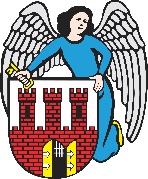     Radny Miasta Torunia        Piotr Lenkiewicz								Sz. Pan								Michał Zaleski								Prezydent Miasta ToruniaWNIOSEKPowołując się na § 18 Statutu Rady Miasta Torunia w nawiązaniu do § 36 ust. 4 Regulaminu Rady Miasta Torunia zwracam się do Pana Prezydenta z wnioskiem:- o podjęcie prac porządkowych na chodniku wzdłuż ul. Andersa (równoległa do Letniej, okolice 63 Pułku)UZASADNIENIENa załączonych zdjęcia jakie otrzymałem widać stan chodnika, który zarósł licznymi chwastami. Tym samym znaczenie zmniejsza się szerokość chodnika co utrudnia poruszanie się np. z wózkami dziecięcymi. Proszę o podjęcie prac porządkowych we wskazanej lokalizacji                                                                        /-/ Piotr Lenkiewicz										Radny Miasta ToruniaZał. 1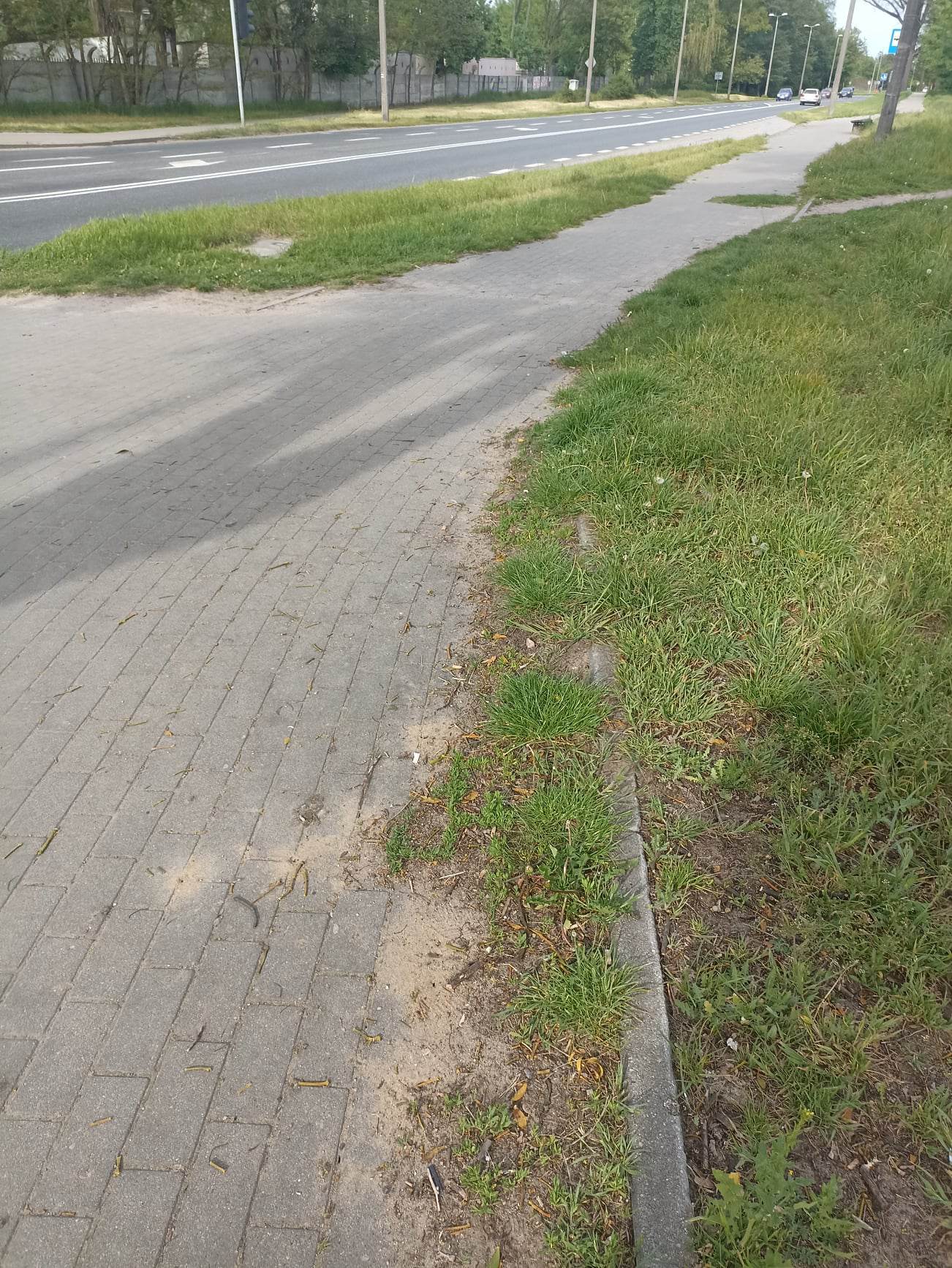 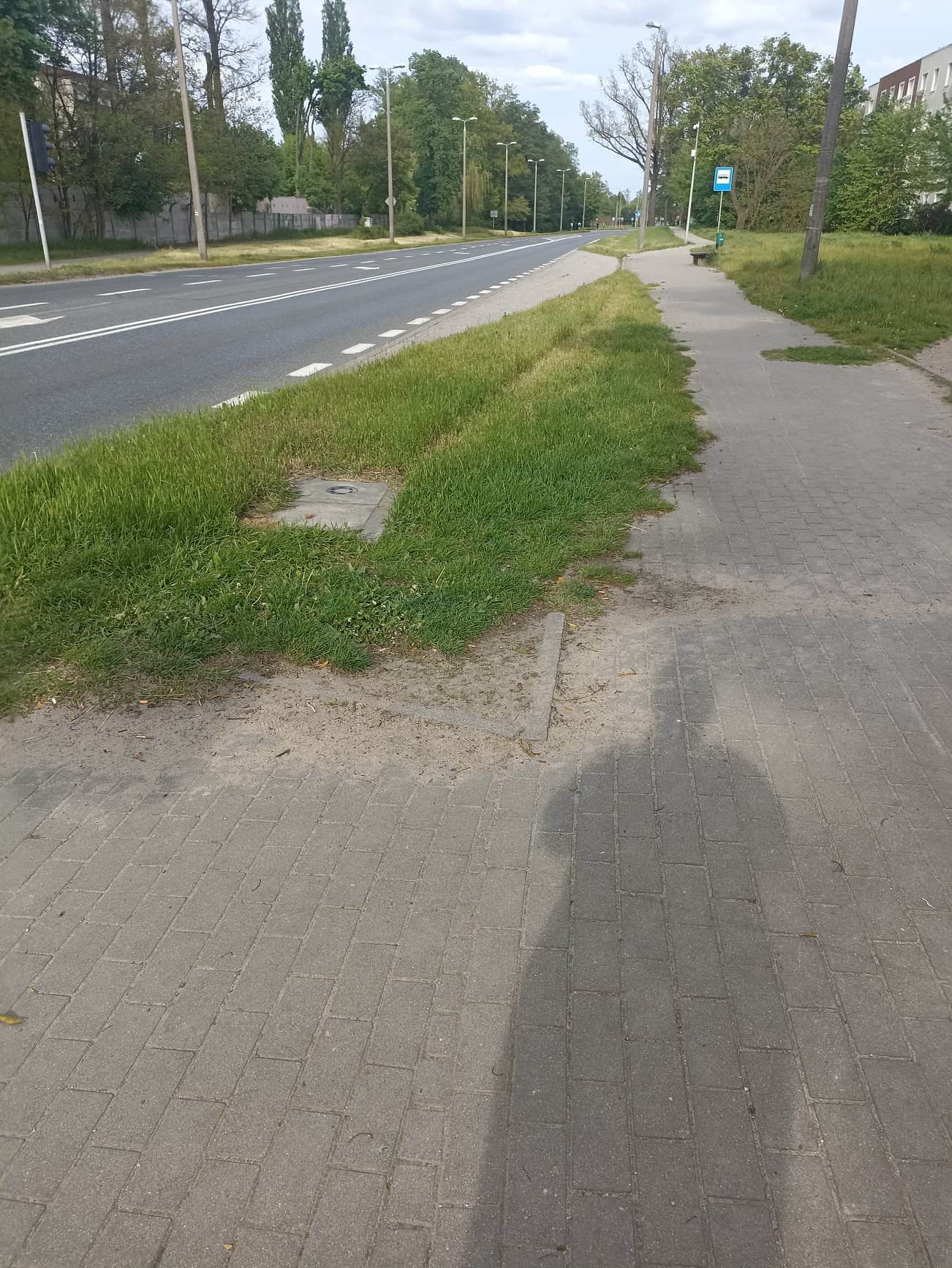 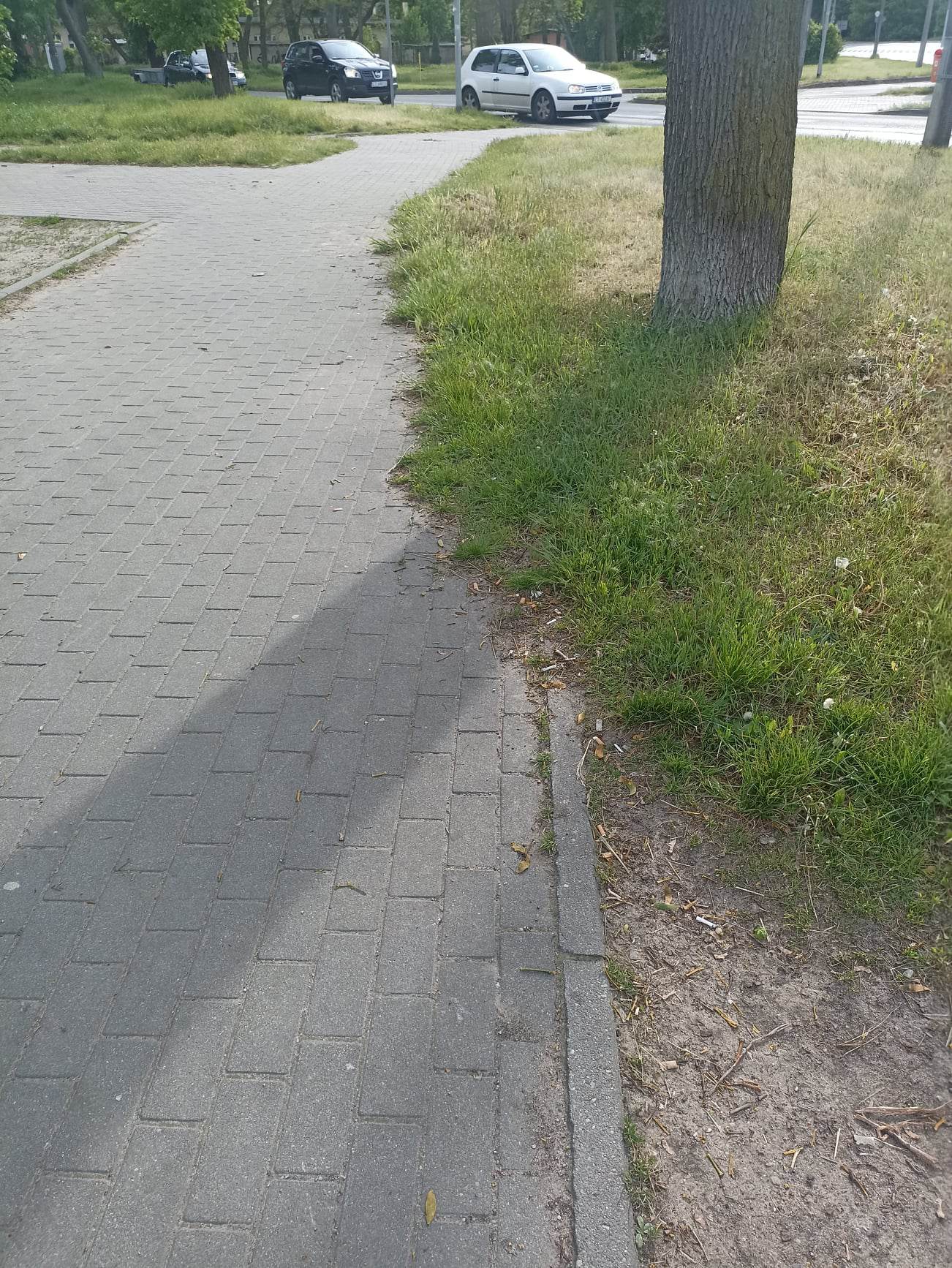 